Veckobrev vecka 35 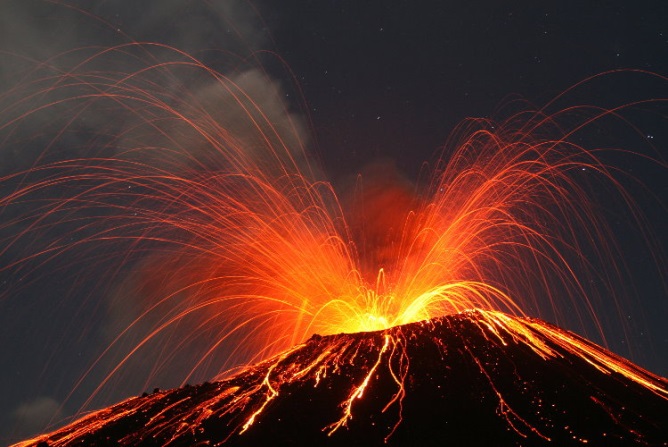 Nu har vi kommit igång med skolarbetet på riktigt. I SO har vi startat med geografi. Där läser vi just nu om krafter som bygger upp och bryter ner jordytan. En del av detta är repetition sedan tidigare. I NO har vi statat upp ett biologiområde som handlar om träd och blommande växter. Vi bifogar den pedagogiska planen med bedömningsmatrisen.I svenskan har vi börjat skriva en krönika. Vi arbetar också en hel del med att förbereda inför de nationella proven genom att repetera alla kunskapskraven. I engelska har vi också nationella prov i år. Därför repeterar vi även där. Vi har i år börjat i Champ 6. I matematiken arbetar vi med decimaltal. Vi bifogar den pedagogiska planeringen. Om vädret tillåter i morgon, torsdag, samlas vi på grusplanen i Furulund. Vi ska arbeta med NO-uppgifter. Vid duggregn är vi ute, men om det regnar kraftigt arbetar vi i skolan istället. Eleverna får ha med sig en liten fika.Vi drar igång med läxor nu. I och med att det planeras en skoljogg på fredag eftermiddag den 4/9 måste vi lägga glosförhör och SO-läxa till samma dag. Nästa vecka ser ut så här:Måndag: Matteschemat för vecka 35 ska vara klart.Torsdag: Engelska glosor + text, SO-förhör. Hälsningar Daniel och Christina